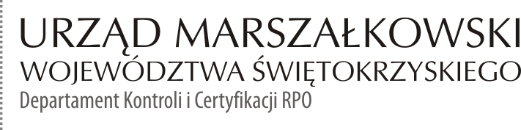 KC-I.432.4.1.2022 	          							Kielce, dnia 23.02.2022 r. Gmina Rakówul. Ogrodowa 1, 26-035 RakówDotyczy: projektu nr RPSW.03.04.00-26-0015/17Szanowni Państwo,Przekazuję Erratę do Informacji pokontrolnej nr 2/N/III/RPO/2022 z kontroli końcowej projektu nr RPSW.03.04.00-26-0015/17 pn. „Kompleksowa modernizacja systemu oświetlenia ulicznego w gminie Raków”, z prośbą o jej podpisanie i przekazanie jednego egzemplarza 
w terminie 14 dni na adres Urzędu Marszałkowskiego Województwa Świętokrzyskiego w Kielcach.Z poważaniemZałączniki:Errata do Informacji pokontrolnej nr  2/N/III/RPO/2022 - (2 egzemplarze). Errata do Informacji pokontrolnej nr 2/N/III/RPO/2022 z kontroli końcowej projektu 
nr RPSW.03.04.00-26-0015/17 pn. „Kompleksowa modernizacja systemu oświetlenia ulicznego w gminie Raków”, realizowanego w ramach Działania 3.4 – „Strategia niskoemisyjna, wsparcie zrównoważonej multimodalnej mobilności miejskiej”, 3 Osi priorytetowej – „Efektywna i zielona energia” Regionalnego Programu Operacyjnego Województwa Świętokrzyskiego na lata 2014 – 2020, przeprowadzonej w miejscu realizacji projektu w dniu 12 stycznia 2022 r.W części IV Ustalenia Szczegółowe, Ad. 3 pkt 2 na stronie 5 zastępuje się wyrażenie:„…Beneficjent prowadzi wyodrębnioną ewidencję księgową dla projektu, a wydatki związane z wykonaniem modernizacji oświetlenia ulicznego zostały wprowadzone 
do ewidencji środków trwałych Gminy Kazimierza Wielka – dowód nr 3…”na następujące:„…Beneficjent prowadzi wyodrębnioną ewidencję księgową dla projektu, a wydatki związane z wykonaniem modernizacji oświetlenia ulicznego zostały wprowadzone 
do ewidencji środków trwałych Gminy Raków – dowód nr 3…”Kontrolujący:     IMIĘ I NAZWISKO: Marek Bartkiewicz:  ………………………………….IMIĘ I NAZWISKO: Monika Głazowska-Pawłowska  ………………………………….										Kontrolowany/a:…………………………………